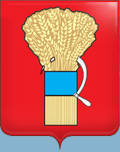 ДУМАУССУРИЙСКОГО ГОРОДСКОГО ОКРУГАРЕШЕНИЕ___________________г.               г. Уссурийск                            № ______-НПАО внесении изменений в решение Думы Уссурийского городского округа                                                  от 04 декабря 2006 года № 522-НПА «О Положении о порядке организации и осуществлении мероприятий по работе с молодежью на территории Уссурийского городского округа»Руководствуясь Федеральным законом от 05 февраля 2018 года № 15-ФЗ «О внесении изменений в отдельные законодательные акты Российской Федерации по вопросам добровольчества (волонтерства)», пунктом 14) статьи 31 Устава Уссурийского городского округа, Дума Уссурийского городского округаРЕШИЛА:1. Внести в решение Думы Уссурийского городского округа                                       от 04 декабря 2006 года № 522-НПА «О Положении о порядке организации                 и осуществлении мероприятий по работе с молодежью на территории Уссурийского городского округа» (далее – решение Думы) следующие изменения:а) абзац первый изложить в следующей редакции:«Настоящее Положение определяет порядок организации и осуществления мероприятий по работе с молодежью в Уссурийском городском округе и разработано в соответствии с Федеральным законом              от 6 октября 2003 года № 131-ФЗ «Об общих принципах организации местного самоуправления в Российской Федерации», Федеральным законом от 31 декабря 2005 года № 199-ФЗ «О внесении изменений в отдельные законодательные акты Российской Федерации в связи с совершенствованием разграничения полномочий» и Федеральным законом от 11 августа 1995 года № 135-ФЗ «О благотворительной деятельности и благотворительных организациях.»;б) пункт 1 раздела 1 дополнить подпунктом «и» следующего содержания:«и) развитие волонтерского движения среди молодежи на территории Уссурийского городского округа.»;в) пункт 2 раздела 2 дополнить подпунктом «с» следующего содержания:«с) развитие добровольчества (волонтерства) среди молодежи                        на территории Уссурийского городского округа:формирование и осуществление муниципальных программ (подпрограмм), содержащих мероприятия, направленные на поддержку добровольчества (волонтерства) среди молодежи, с учетом национальных               и местных социально-экономических, экологических, культурных и других особенностей;утверждение порядка взаимодействия органов местного самоуправления, муниципальных учреждений с организаторами добровольческой (волонтерской) деятельности, добровольческими (волонтерскими) организациями, осуществляющими работу с молодежью;оказание поддержки организаторам добровольческой (волонтерской) деятельности, добровольческим (волонтерским) организациям, осуществляющими работу с молодежью, в том числе в их взаимодействии с муниципальными учреждениями и иными организациями, социально ориентированным некоммерческим организациям, государственным                        и муниципальным учреждениям, обеспечивающим оказание организационной, информационной, методической и иной поддержки добровольцам (волонтерам), организаторам добровольческой (волонтерской) деятельности и добровольческим (волонтерским) организациям, осуществляющим работу с молодежью.».2. Опубликовать настоящее решение Думы в источнике для официального опубликования.3. Настоящее решение вступает в силу с 1 мая 2018 года.Глава Уссурийского городского округа	                                             Н.Н. Рудь